ROTEIRO DE ATIVIDADES COMPLEMENTARES DE ESTUDO – COVID 19CMEI ZILDA ARNSPROFESSORA: SILMARATURMA: EDUCAÇÃO INFANTIL 3 KPERÍODO DE REALIZAÇÃO: 20 a 25 de julho de 2020Senhores pais e responsáveisVocês estão recebendo as Atividades Complementares de Estudo para o período de isolamento-COVID 19. Necessito muito de sua participação para que essas atividades sejam realizadas pelo seu filho. Os senhores precisam organizar um tempo, em casa, para a realização das atividades e para que seu filho possa estudar com tranquilidade.No roteiro a seguir estão as atividades e todas as orientações para sua execução. Tudo está descrito de forma simples. Mas se houver alguma dúvida podem entrar em contato comigo pelo Whatsapp, estarei à disposição para ajudar.Seu filho deverá realizar todas as atividades. Ele terá o período estipulado para concluir essas atividades. Cuidem-se e cuidem de sua família. Em breve tudo estará bem.Um abraço,Professora: Segunda-feira 20 de julhoTerça-feira 21 de julhoQuarta-feira 22 de julhoQuinta-feira 23 de julhoSexta-feira 24 de julhoVideo ou audio do professorNa atividade de hoje vamos aprender sobre nosso corpo e suas particularidades com a musica disponivel em;https://www.youtube.com/watch?v=vDee2bF8XlsO QUE VAMOS ESTUDAR?Saberes e conhecimentosEu o outro e nós: o corpo, suas particularidades, limites e potencialidades(EI03CG01) Criar com o corpo formas diversificadas de expressão de sentimentos, sensações e emoções, tanto nas situações do cotidiano quanto em brincadeiras, dança, teatro, música.Representar-se em situações de brincadeiras ou teatro, apresentando suas características corporais, seus interesses, sentimentos, sensações ou emoções.Expressar suas hipóteses por meio da representação de seus sentimentos, fantasias e emoções.Vivenciar e promover jogos de imitação e de expressão de sentimentos.Aceitar e valorizar suas características corporais, expressando-se de diferentes formas e construindo uma imagem positiva de si mesmo.Expressar e comunicar suas características de diferentes maneiras.Vivenciar brincadeiras de esquema e expressão corporal diante do espelho, utilizando as diferentes formas de linguagem.PARA QUE VAMOS ESTUDAR ESSES CONTEÚDOS(EI03EO05) Demonstrar valorização das características de seu corpo e respeitar as características dos outros (crianças e adultos) com os quais convive.Perceber seus atributos corporais, expressando-os de diferentes formas e contribuindo para a construção de sua imagem corporal.Observar e relatar sobre suas características, observando-se em fotos e imagens.Observar e respeitar as características das diversas fases do desenvolvimento humano.(EI03EF08) selecionar livros e textos de gêneros conhecidos para a leitura de um adulto e/ou para sua própria leitura (partindo de seu repertório sobre esses textos, como a recuperação pela memória, pela leitura das ilustrações etc.).Apreciar e participar de momentos de contação de histórias e de outros gêneros textuais de diferentes maneiras.Escutar histórias contadas por outras pessoas convidadas a visitar a instituição: avós, irmãos, pais e outros.(EI03CG02) demonstrar controle e adequação do uso de seu corpo em brincadeiras e jogos, escuta e reconto de histórias, atividades artísticas, entre outras possibilidades.Participar de atividades que desenvolvam noções de proximidade, interioridade e direcionalidade.COMO	VAMOS	ESTUDAR	OS CONTEÚDOS?Assistir video disponível neste linkhttps://www.youtube.com/watch?v=vDee2bF8XsRealizando atividade impressaDesenhe o corpo da menina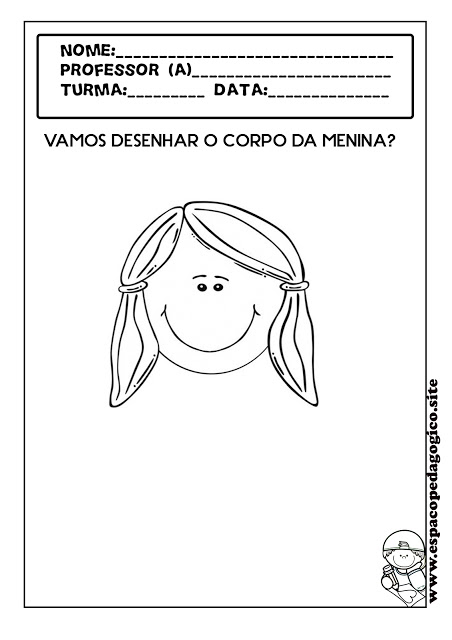 DIA DE BRINCAR, CORRER E PULAR COM O ANIMALZINHO DE ESTIMAÇÃOO CACHORRO QUER BRINCAR!O GATO TAMBÉMNÃO FIQUE PARADO.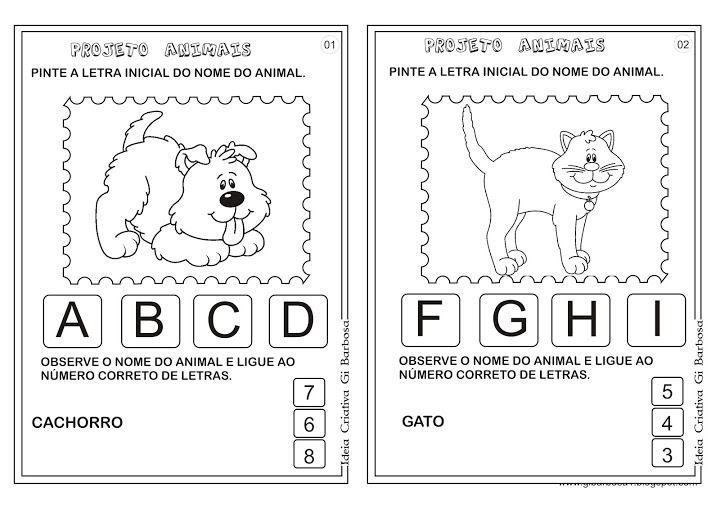 COMO VAMOS REGISTRAR O QUE APRENDEMOS?Realizar as duas atividades impressas que foram enviadas.atraves da participacao com fotos enviadas a professora, Video ou audio do professorNa aula de hoje vamos falar sobre: Esportes https://www.youtube.com/watch?v=4rCkV_pFJvs&list=PLnGI1S4-A8rt0fDKA9rIIaMHh5ili6TbT&index=63&t=0sO QUE VAMOS ESTUDAR?(EI03CG02) demonstrar controle e adequação do uso de seu corpo em brincadeiras e jogos, escuta e reconto de histórias, atividades artísticas, entre outras possibilidades.Saberes e conhecimentosO Eu o Outro e o Nós: conhecer a cultura do nosso País através do esporte: futebolCorpo Gestos e Movimentos:Brincar de chute a gol representando uns dos esportes mais praticados no Brasil.PARA QUE VAMOS ESTUDAR ESSES CONTEÚDOS(EI03EO02) Agir de maneira independente, com confiança em suas capacidades, reconhecendo suas conquistas e limitações.Reconhecer-se como um integrante do grupo ao qual pertence.Expressar suas emoções e sentimentos de modo que seus hábitos, ritmos e preferências individuais sejam respeitadas no grupo em que convive.Valorizar  diferentes culturas e seu  modo de vida. promover jogos e brincadeiras que infatizam a cultura local através do esportetreinar coordenação motoraMovimentar-se nos jogos e brincadeiras com controle e equilíbrio.(EI03ET05) classificar objetos e figuras de acordo com suas semelhanças e diferenças.Identificar objetos no espaço, fazendo relações e comparações entre eles ao observar suas propriedades de tamanho (grande, pequeno, maior, menor)COMO	VAMOS	ESTUDAR	OS CONTEÚDOS?Também será proposto que as crianças assistam jogos de futebol com a familia para interaçao com o esporte.Assistir vídeo co a música do tema da copa do mundo realizada no brasil disponovel em:https://globoplay.globo.com/v/3412632/Mostrar a preferencia de times de futebol através de fotografias com camisas do time de futebol de sua preferencia, assim como como a camisa da seleção brasileira de futebolBrincar de chute a gol representando o esporte futebolRealizar pinturas e colagens em uma bola de futebol como simbolo do esporte realizado.TORCER PELA NOSSA SELEÇÃO É O MÁXIMO!(ATIVIDADE 1) TIRE UMA FOTO COM A CAMISA DO BRASIL E EMVIE A PROFESSORA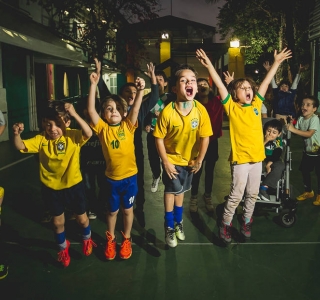 (ATIVIDADE 3) BRINCADEIRA DE CHUTE A GOL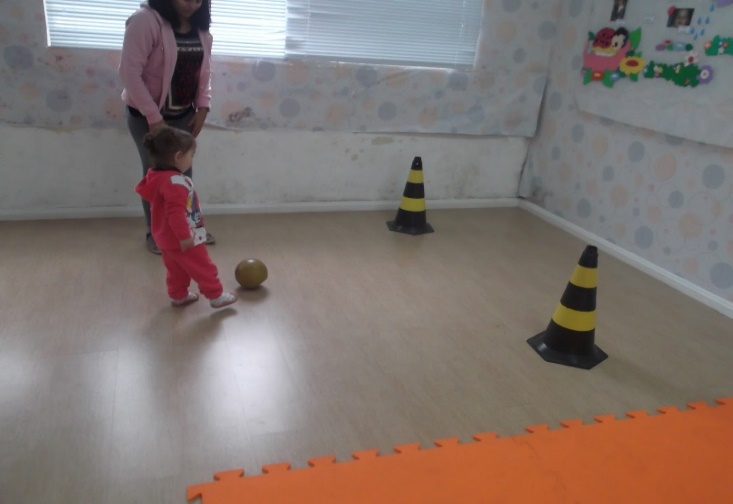 PODERÁ SER USADA GARRAFA PET NO LUGAR DOS CONESINTERAGIR COM A FAMÍLIA, POIS TODOS PODEM PARTICIPAR DA BRINCADEIRATIRE FOTO E ENVIE A PROFESSORA(ATIVIDADE 4) ATIVIDADE IMPRESSAOBS: AJUDAR A CRIANÇA A MANUSEAR A TESOURA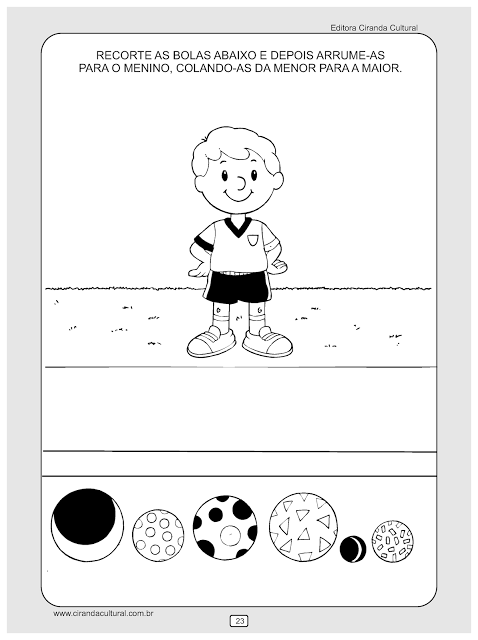 COMO VAMOS REGISTRAR O QUE APRENDEMOS?Realizando todas as atividades propostas na aula. Treinar a psicomotricidade através da brincadeira Registre os momentos com fotos ou vídeos envie ao professor(a)Video ou audio do professorQue o dia de vocês seja lindo e com muitas novidades! Na atividade de hoje vamos FIXAR AS VOGAISAssistir vídeo disponível neste link: https://www.youtube.com/watch?v=UBDZyAuFjDYO QUE VAMOS ESTUDAR?Saberes e conhecimentosFixar as vogais através de:EI03CG01) Criar com o corpo formas diversificadas de expressão de sentimentos, sensações e emoções, tanto nas situações do cotidiano quanto em brincadeiras, dança, teatro, música.Corpo gesto e movimento: dançar, pular e cantar com a música das vogais(EI03EF09). Levantar hipóteses em relação à linguagem escrita, realizando registros de palavras e textos, por meio de escrita espontânea.Disponivel:https://www.youtube.com/watch?v=8j2C40y574AEscuta, fala, pensamento e imaginação : fixar as vogais atrvés do metodo fonicoPARA QUE VAMOS ESTUDAR ESSES CONTEÚDOS(EI03CG01) criar com o corpo formas diversificadas de expressão de sentimentos, sensações e emoções, tanto nas situações do cotidiano quanto em brincadeiras, dança, teatro, música.Fixar de maneira prazerosa as vogais Compreender através do metodo fonico o som das letrasDesenvolverDiscriminar e nomear as percepções ao experimentar diferentes sensações proporcionadas pelos órgãos dos sentidos.Cantar, gesticular e expressar emoções acompanhando músicas e cantigas.COMO	VAMOS	ESTUDAR	OS CONTEÚDOS?Assistir aula para fixar as vogais com o video disponivel  disponível neste linkhttps://www.youtube.com/watch?v=UBDZyAuFjDYAtravés de atividade impressa Junte as vogais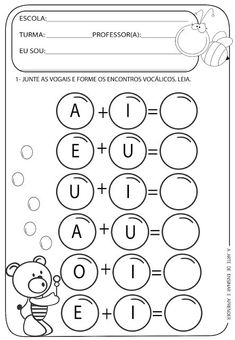 COMO VAMOS REGISTRAR O QUE APRENDEMOS?Registre os momentos com fotos ou vídeos envie ao professor(a).Realizando as atividades impressasAssistindo os videos propostosVideo ou audio do professorPara a aula de hoje vamos assistir o video sobre os números disponível em:https://www.youtube.com/watch?v=Zi-cEMm3m9gO QUE VAMOS ESTUDAR?Saberes e conhecimentosCoordenação motora finaTracejadosEI03ET07) Relacionar números às suas respectivas quantidades e identificar o antes, o depois e o entre em uma sequência.Espaços Tempos quantidade Relações Transformações: tracejados em números até 9Corpo gesto e movimento: treinar a coordenação motora finaPARA QUE VAMOS ESTUDAR ESSES CONTEÚDOSEI03CG05) Coordenar suas habilidades manuais no atendimento adequado a seus interesses e necessidades em situações diversas.Reconhecer a sequência numérica até 9 ampliando essa possibilidade.Manusear diferentes riscadores em suportes e planos variados para perceber suas diferenças e registrar suas ideias.COMO	VAMOS	ESTUDAR	OS CONTEÚDOS?Assistir o video  disponível em: https://www.youtube.com/watch?v=Zi-cEMm3m9gRealizar atividade impressa com a data de hoje;Realizar todas as brincadeiras e as atividades propostas na aula.SIGA OS TRACEJADOS E COMPLETE OS NÚMEROS DE 1 A 9.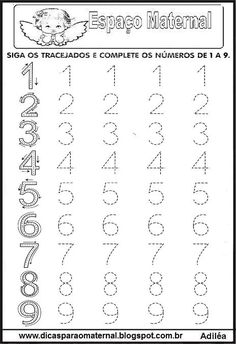 COMO VAMOS REGISTRAR O QUE APRENDEMOS?Realizando todas as atividades propostas na aula, bem como fazer registros dos momentos da realização das atividades com fotos ou vídeos que deverão ser enviados ao professor (a).Video ou audio do professorPara a aula de hoje vamos assistir o vídeo da aula disponível	em: https://www.youtube.com/watch?v=Zi-cEMm3m9g Iremos aprender sobre numeros e conjuntosO QUE VAMOS ESTUDAR?Saberes e conhecimentosEI03ET04) Registrar observações, manipulações e medidas, usando múltiplas linguagens (desenho, registro por números ou escrita espontânea), em diferentes suportes.Espacos, tempos, quantidades, relações e transformações.  Numeral de 0 a 10Formas e conjuntosPARA QUE VAMOS ESTUDAR ESSES CONTEÚDOS?(EI03ET07). Relacionar números às suas respectivas quantidades e identificar o antes, o depois e o entre em uma sequência.Perceber que os números fazem parte do cotidiano das pessoas;Registrar suas observações e descobertas fazendo-se entender e escolhendo linguagens e suportes mais eficientes a partir de sua intenção comunicativaAgrupar objetos e/ou figuras a partir de observações, manuseios e comparações sobre suas propriedades.COMO	VAMOS	ESTUDAR	OSCONTEÚDOS?Assistir	aula	disponível	no	link:https://www.youtube.com/watch?v=Zi-cEMm3m9gOuviratentamenteas cançoes e videos Atraves de atividade impressa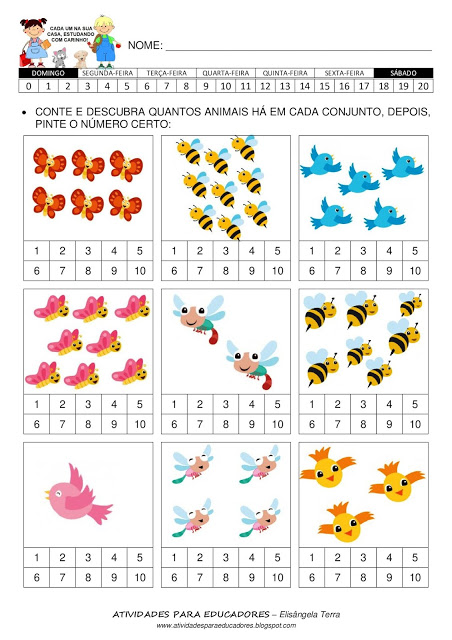 COMO VAMOS REGISTRAR O QUE APRENDEMOS?Realizando todas as atividades propostas na aula, bem como fazerregistros dos momentos da realização das atividades com fotos ou vídeos que deverão ser enviados ao professor (a).Realizando a atividade impressaVideo ou audio do professorReposição aula para sábado.Para a aula de hoje vamos assistir o vídeo da aula disponível	em: https://www.youtube.com/watch?v=9_mmOig_5CI&feature=youtu.beExercitar a respiração/ movimentos corporaisO QUE VAMOS ESTUDAR?Saberes e conhecimentosCorpo, gesto e movimento(EI03CG01) Criar com o corpo formas diversificadas de expressão de sentimentos, sensações e emoções, tanto nas situações do cotidiano quanto em brincadeiras, dança, teatro, música.(EI03TS02) Expressar-se livremente por meio de desenho, pintura, colagem, dobradura e escultura, criando produções bidimensionais e tridimensionais.PARA QUE VAMOS ESTUDAR ESSES CONTEÚDOS?(EI03CG02) Demonstrar controle e adequação do uso de seu corpo em brincadeiras e jogos, escuta e reconto de histórias, atividades artísticas, entre outras possibilidades.Desenvolver a fala e as articulações da face através do soproExpressar e comunicar suas características de diferentes maneiras.Manusear diferentes riscadores em suportes e planos variados para perceber suas diferenças e registrar suas ideias.COMO	VAMOS	ESTUDAR	OSCONTEÚDOS?Assistir	aula	disponível	no	link:https://www.youtube.com/watch?v=9_mmOig_5CI&feature=youtu.beOuviratentamenteas cançoes e videos Atraves de atividade impressa Realizando brincadeiras de sopro como fazer bolinhas de sabãoCriando formas com objetos “bolinhas”. ATIVIDADES1. COLOQUE EM UM COPINHO OU CANECA ÁGUA E DETERGENTE, APÓS COM UM CANUDO INCENTIVE A CRIANÇA SOPRAR DE ACORDO COM AS IMAGENS2. APÓS COM UM ROLINHO DE PAPEL HIGIENICO PEÇA PARA QUE A CRIANÇA FAÇA BOLINHAS DE TINTA CARIMBANDO EM UMA FOLHA DE SULFITE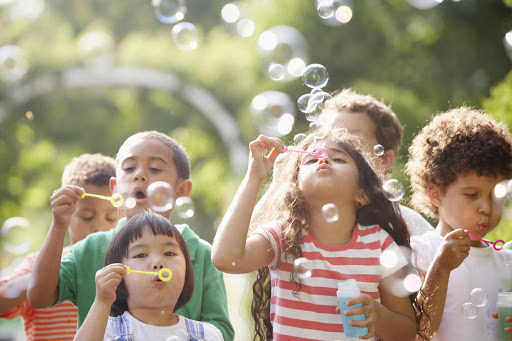 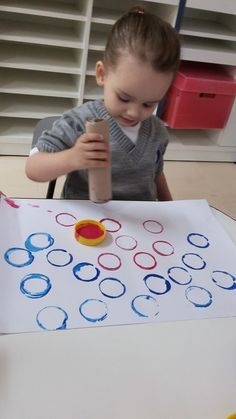 TENHAM TODOS UM ÓTIMO DIA!COMO VAMOS REGISTRAR O QUE APRENDEMOS?Realizando todas as atividades propostas na aula, bem como fazerregistros dos momentos da realização das atividades com fotos ou vídeos que deverão ser enviados ao professor (a).